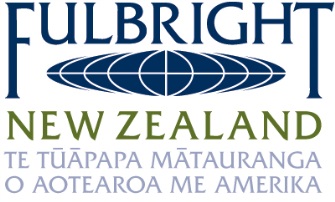 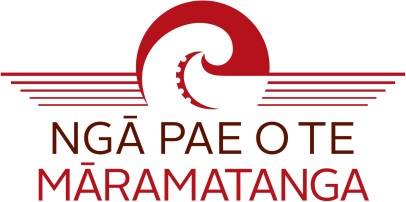 Statement for Applicants:Fulbright-Ngā Pae o te Māramatanga Scholar AwardIn addition to completing the online Embark application, please complete and sign this form, scan and email a copy to magnolia@fulbright.org.nz as well as uploading it to your online Embark application by the deadline of 5pm, 1 October 2016. 1.	Name:2.	Tribal Affiliations: (list all tribal affiliations below) 3. 	Contact details:4	Which ethnic group(s) do you belong to?	(Tick the box or boxes that apply to you.)	 Māori	 Pākehā/European	 Pacific	 Asian	 Other 	(Please elaborate where appropriate:      ) 5.	Have you ever been arrested, or convicted by a court of law?  Yes  No If you answered ‘Yes’ to the above question, please attach to this application as much additional information as possible, including a description of the charge or conviction, the date, the factual circumstances and supporting court documentation. You may be contacted for additional information. If you are arrested or convicted by a court of law after the submission of this application, you must promptly inform Fulbright New Zealand in writing. Applicants must disclose all prior criminal convictions (excluding traffic violations), whether in New Zealand or elsewhere. Failure to disclose a criminal conviction, or providing inaccurate or misleading information, may result in the withdrawal of a Fulbright award. A criminal conviction may affect your eligibility to obtain a visa. If you have any questions or concerns, please contact Fulbright New Zealand’s Programme and Advising Team Leader6.	List the three people who have supplied letters of reference for you:7.	Do you expect to receive salary, sabbatical pay, paid leave of absence or other sources of financial support (for example, a grant payment) during your Fulbright award? Yes    No	If you have a spouse/partner who will be accompanying you to the US, will he/she be earning any income during your Fulbright award?  Yes    NoIf you answered Yes to one or both of the above questions, please specify ALL source(s) and after tax amounts to be received in NZ dollars. Please enter the total amounts for the expected grant period, rather than monthly amounts.8. 	How did you find out about Fulbright awards? (you can select more than one):	 University Research or Scholarship office (if so, at which university?      )	 University academic staff member (if so, at which university?      ) 	 Listing or article in a university publication (if so, which one?      )	 Fulbright Outreach seminar (if so, at which university?      )	 Email from Fulbright New Zealand	 Fulbright New Zealand website 	 Internet search	 Social media 	 Current or former Fulbrighter (if so, who?      )	 Friend	 Other (please specify      )9. 	I have uploaded the following documents to my online Embark application:	 My project proposal	 My CV	 A bibliography of resources I will use to complete my research while on award 	 A letter of support from my home institution (if applicable)	 A letter from my HR dept. stating how much salary I’d receive during the award period  	 The photo-page of my passport and those of any dependants I wish to take with me	 Three letters of reference (or, I have entered the details of my three referees into Embark)	 A letter of invitation from my potential host institute, or proof of prior communications 	 I have scanned and uploaded this supplementary document to Embark Statement by applicant:I understand that the information given in my Fulbright application will be used solely for the purpose of assessing my application for a Fulbright New Zealand Scholar Award. The information contained in this application will be made available to members of the Fulbright selection committees, Fulbright New Zealand staff and US Fulbright administrators.By my signature, I certify that:the information given in this application is complete and accurate to the best of my knowledgeI understand and meet the eligibility criteria for this awardupon the completion of an authorised stay in the US under the Fulbright Programme, 
I agree to return to my home country for two years to fulfil my home residency requirementName of applicant:		     Signature of applicant:	______________________________Date:				     First Name:Middle Name:Last Name:Number/Street:Suburb:City: Postcode:This address is valid until:Phone number:Email address:Name of referee Telephone number(s)Institution/business and occupationSourceAmount (NZD)Salary: YourselfYour spouse/partnerResearch/Study leave grantsYourselfYour spouse/partnerOther grantsYourselfYour spouse/partnerPersonal FundsYourselfYour spouse/partnerTotal amount for the grant period: